Тема: Голод: эмоциональный и физиологическийЦели: 1. Сформировать у младших школьников представление о голоде, учить различать чувство голода.Планируемые результаты:Предметные: Сформировать у младших школьников представление о голоде;учить различать чувство голода;Метапредметные: Познавательные: ориентироваться в разнообразии способов решения учебных задач;  формировать и развивать умение чётко и правильно формулировать ответы, быстро находить верное решение.Коммуникативные: развитие умения высказывать свои мысли и доказывать свою точку зрения;  Регулятивные: 
учатся ставить учебную задачу на основе соотнесения того, что уже известно и усвоено учащимся, и того, что еще неизвестно;  Личностные:  выражение эмоционально – нравственной отзывчивости; бережное отношение к природе.  Ресурсы: 1. Learning Apps https://learningapps.org/view22621326 2. QR Coder - Генератор QR кодов http://qrcoder.ru/ 3. Youtube https://www.youtube.com/watch?v=xxv19zgnP34Ход урокаПриложение 1ФИ______________________________________________________                                                                                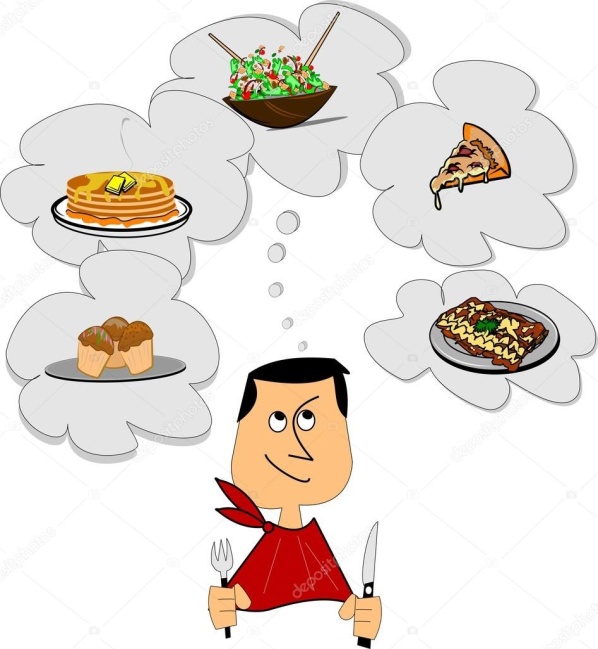                                                               Голодэмоциональный          физиологическийЗадание 1Отсканируй QR- код, верно распредели, что относится к эмоциональному, а что к физиологическому голоду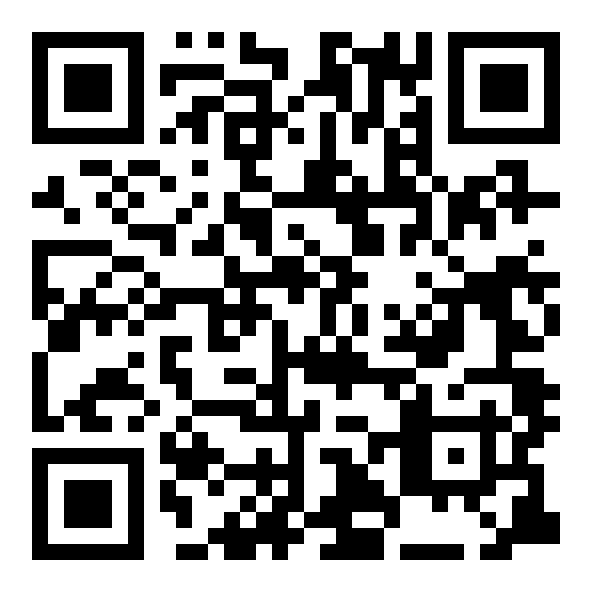 Задание 2.Как бороться с эмоциональным голодом?Обсуди и запиши с соседом по парте, как предотвратить чувство голода________________________________________________________________________________________________________________________________________________________________________________________________________________________________________________________________________________________________________________________________________________________________________________________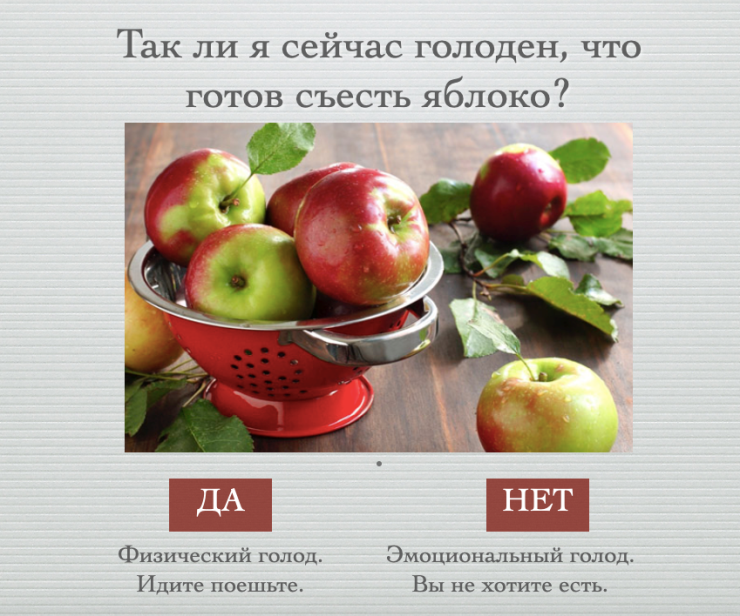 Приложение 2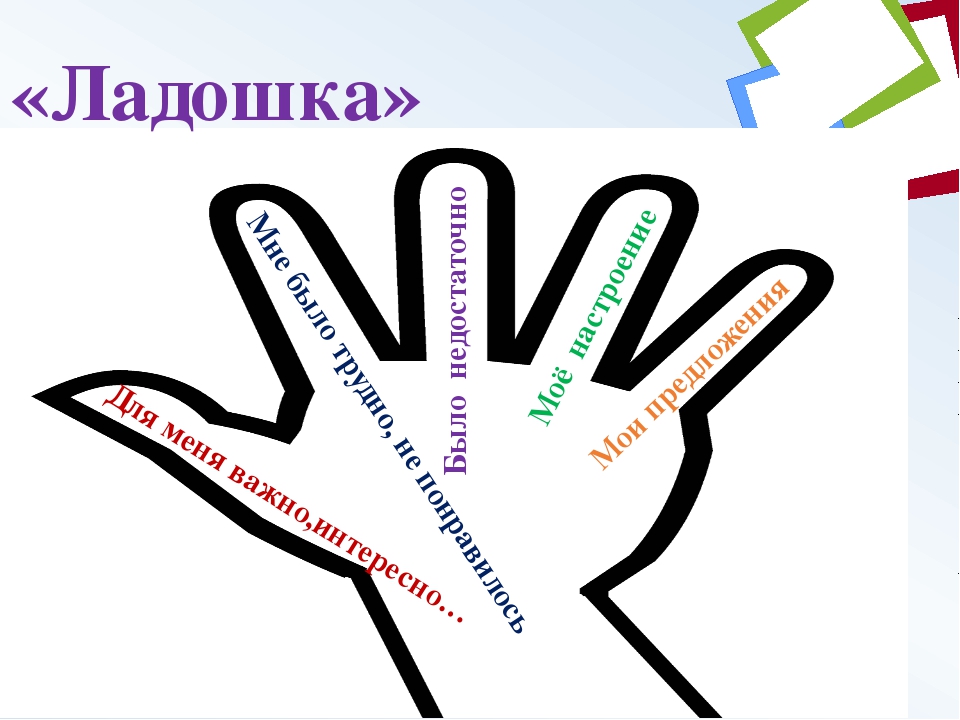 Этапы урокаДеятельность учителяДеятельность учащихсяОрганизационный момент- Здравствуйте, ребята!- Вы знали, что здравствуйте— пожелание здоровья. Выражение произошло от глагола «здравствовать» — быть здоровым, благополучно существовать. Учащиеся настраиваются на работу на уроке. Учитель приветствует класс.Самоопределение к деятельности- Что значит быть здоровым? Как человеку необходимо себя вести, чтобы сохранить свое здоровье?- Что значит правильно питаться?- Как проконтролировать свое питание? Как понять, что вы насытились едой? - Вести здоровый образ жизни, правильно питаться, заниматься физкультурой. - Не есть вредную пищу, употреблять больше фруктов и овощей, питание должно быть сбалансированным, необходимо контролировать то, что ешь и в каких количествах.- Подождать, заняться своими делами. Если больше не захочется есть, значит насытились. Работа по теме урока.У каждого из вас в контейнере на столе лежит изюм. Перед тем как съесть изюм, рассмотрите изюм, попробуйте ответить для себя на следующие вопросы:1. как он выглядит;2. какой он формы;3. какого размера;4. какого цвета;5. какой имеет запах;6. какая текстура изюма.Разжевывая изюм, подумайте об ощущениях, связанных со всеми его качествами и о самом его потреблении.-Легко ли это? Всегда ли мы осознанно употребляем пищу?- Нужно ли этому учиться и для чего это нужно?-Действительно, это очень важно, используя свои чувства, задумываясь над процессом питания, спрашивая себя, почему я ем. Осознанное  питание  требует  сознательного отношения к удовлетворению голода в настоящий момент времени. Учащиеся отвечают на поставленные вопросы.- Не всегда.- Для того, чтобы соблюдать культуру питания, не употреблять лишнюю еду.ФизминуткаСуществуют дыхательные гимнастики для уменьшения чувства голода. Попробуем несколько из них:1. Встаем ровно. Руки опущены вниз. Затем делаем глубокий вдох ртом, задерживаем дыхание на 2-3 секунды и медленно выдыхаем ртом. Повторяем 15-20 раз.2. Садимся на стул, спина прямая. Затем максимально выдыхаем, задерживаемся в таком положении на 3-5 секунд. Повторяем упражнение 15-20 раз.Продолжение работы по теме урока- Всегда ли  правильное питание - осознанное питание?- Давайте разберем ситуацию:После плотного обеда тебе позвонила бабушка и пригласила в гости. Ты вошел в дом бабушки и увидел на столе торт и тарелку с пирогами. Внезапно тебе захотелось съесть кусочек торта, хотя ты плотно пообедал. - Чем вызвано чувство голода? Действительно ли герой голоден?- Значит эмоции могут влиять на чувство голода? В каких ситуациях? - Можно ли назвать эмоциональный голод - осознанным?Разберем еще одну ситуацию:Утром Вася встал рано утром, не успел позавтракать. На третьем уроке у Васи заурчал живот, чувство пустоты в желудке  нарастало. После уроков Вася отправился в столовую и пообедал. После обеда ему стало намного легче. - Какой голод испытывал Вася и почему?- Верно, существует эмоциональный голод и физиологический.- Не всегда. Можно питаться правильно, при этом не осознанно. - Эмоциями, потому что бабушка сделала любимый торт. Нет.- Могут например, когда чем-то расстроен, хочется съесть сладкое или вредное. Нет, все зависит от настроения. Мы не может это контролировать.- Не эмоциональный, скорее это связано с организмом Васи. Он не позавтракал, что спровоцировало урчание. Закрепление изученного материалаДавайте определим, что относится к эмоциональному, а что к физиологическому голоду. Работаем с рабочим листом, задание 1, отсканируйте QR-код (см.Приложение 1). https://learningapps.org/view22621326-  Отлично. Вы справились с первым заданием.- Предлагаю посмотреть мультфильм.https://www.youtube.com/watch?v=xxv19zgnP34- Как вы думаете, какой голод испытывала девочка?- Как бороться с эмоциональным голодом? Выполните в паре задание 2. Прежде вспомните правила работы в паре. По окончанию работы учащиеся представляют свои результаты.- Спасибо за ответы. - Учащиеся работают на распечатке.- Эмоциональный, у нее портилось настроение и она питалась сладостями.- Учащиеся высказывают свои предположения. -Быть взаимовежливыми, один говорит, другой слушает и т.д.Подведение итогов урока-Скажите, что Вы сегодня узнали на уроке?Мы с вами разобрали такую важную тему, как голод. Почему так важно быть осознанным в питании?Будете ли вы осознанными в питании?-Потому что осознанность в питании важно для здоровья, для нашего организма. Не употреблять в пищу не нужное количество еды.РефлексияНадеюсь теперь вы будете подходить осознанно к своему питанию. Все в ваших руках!Учащимся предлагается оценить свою работу.  (см. Приложение 2)Учащиеся оценивают свою деятельность на уроке. Домашнее заданиеРасскажите своим родителям о пользе осознанного потребления пищи.